Согласно плану мероприятий  по завершению учебного года  в целях предупреждения и профилактики правонарушений  среди учащихся  в   летний период 16-17  мая  2021  года  с учащимися    и родителями  1-11 классов были проведены  классные  часы и родительские собрания, на которвх разъяснены  правила  поведения в общественных местах. Также напомнили, что за организацию  безопасного досуга  детей  в каникулярное  время ответсвенны законные представители детей(родители).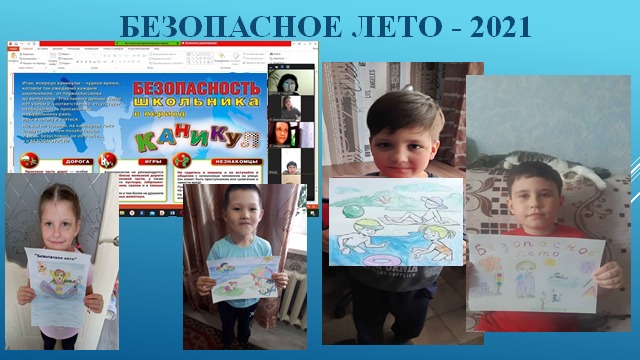 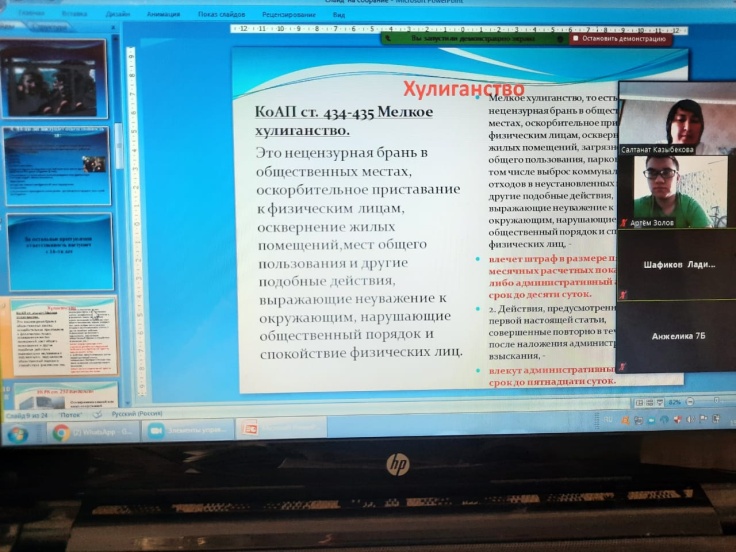 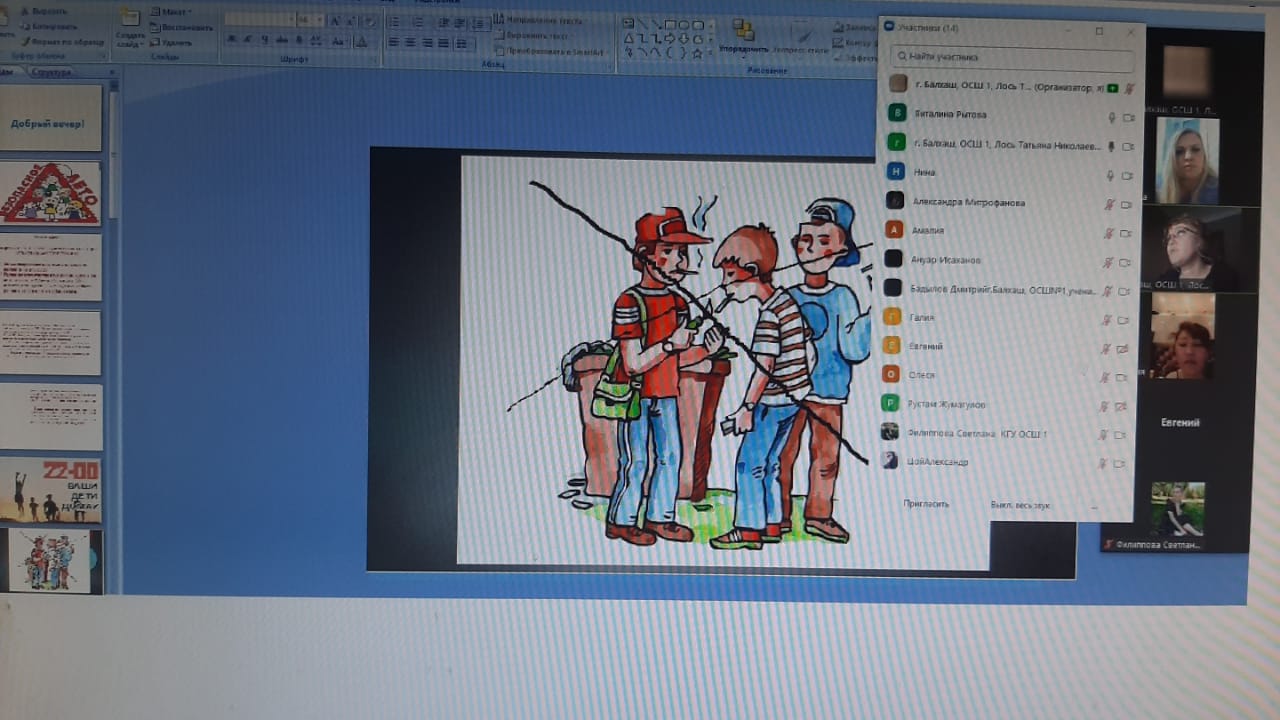 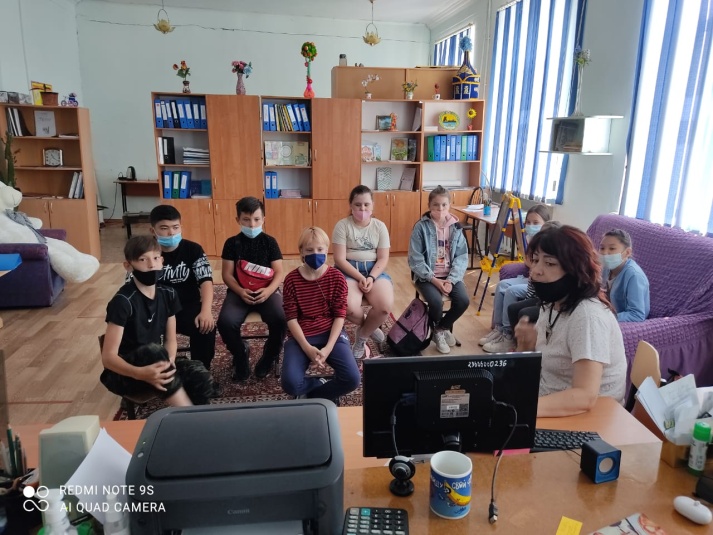 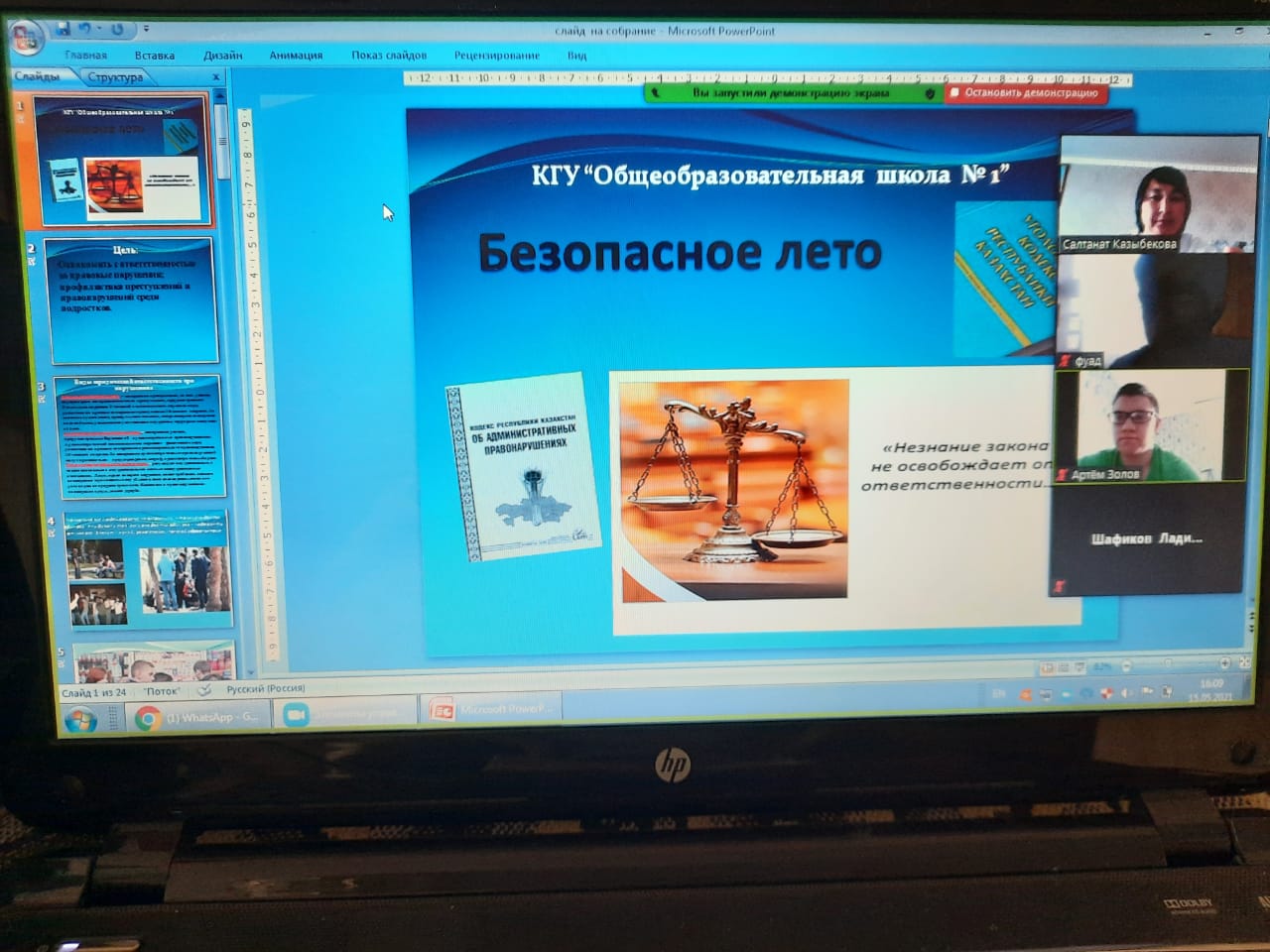 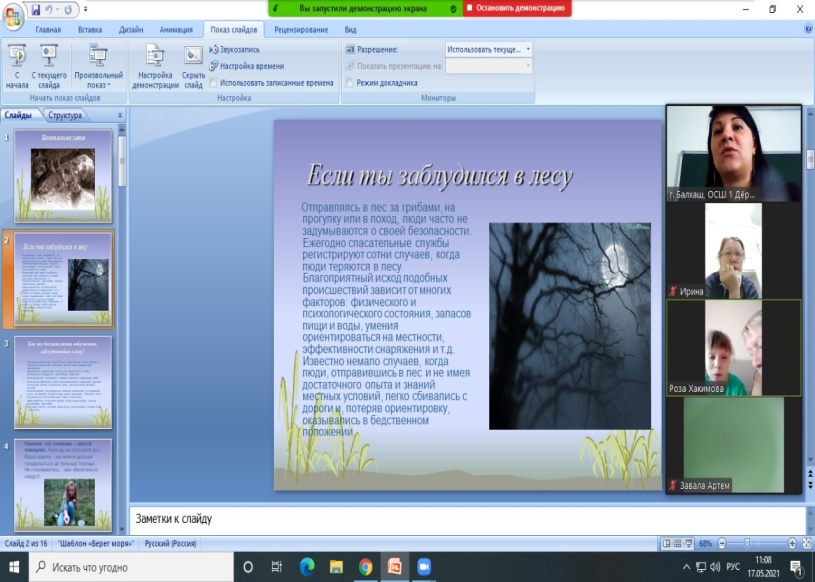 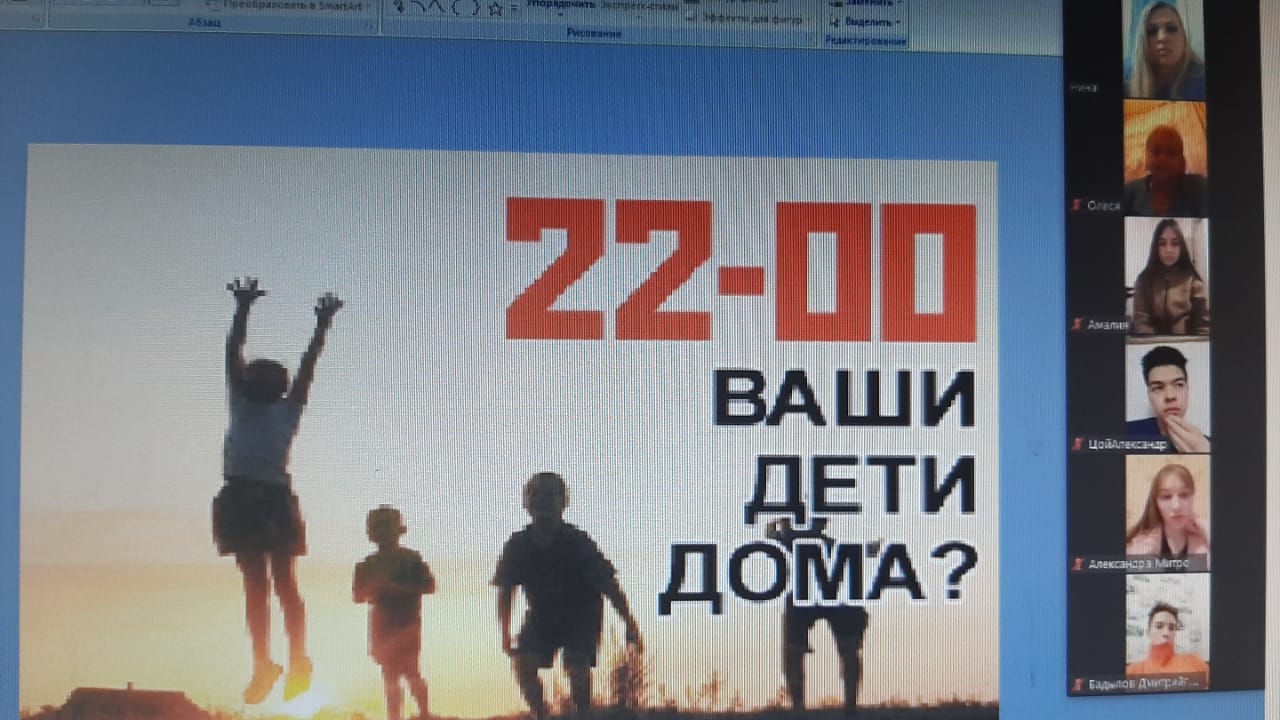 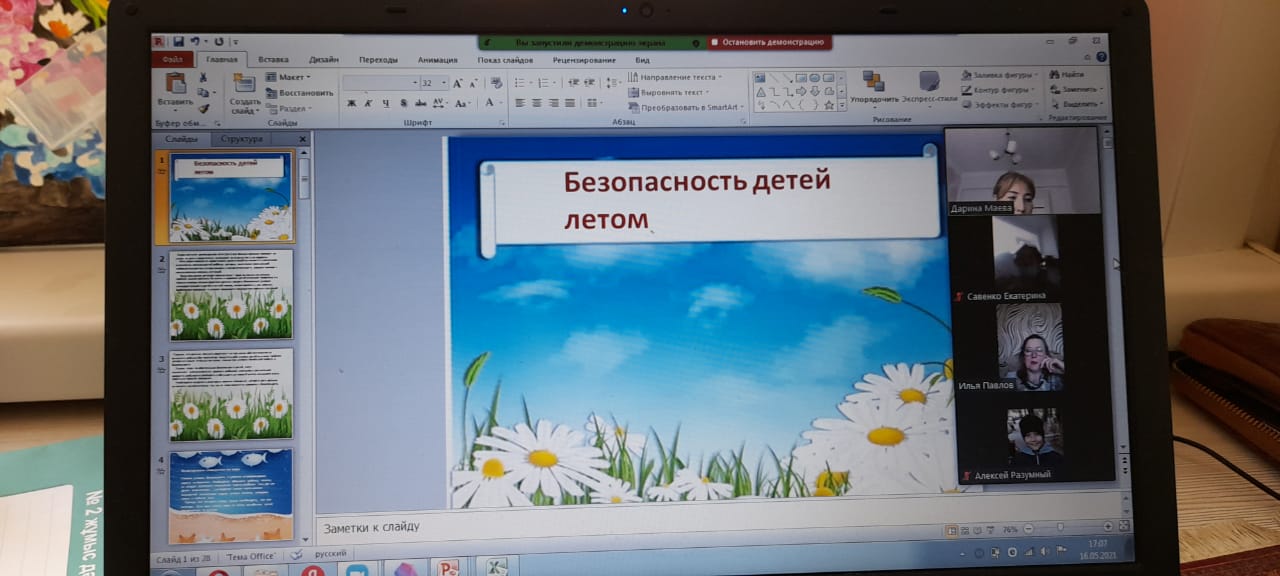 